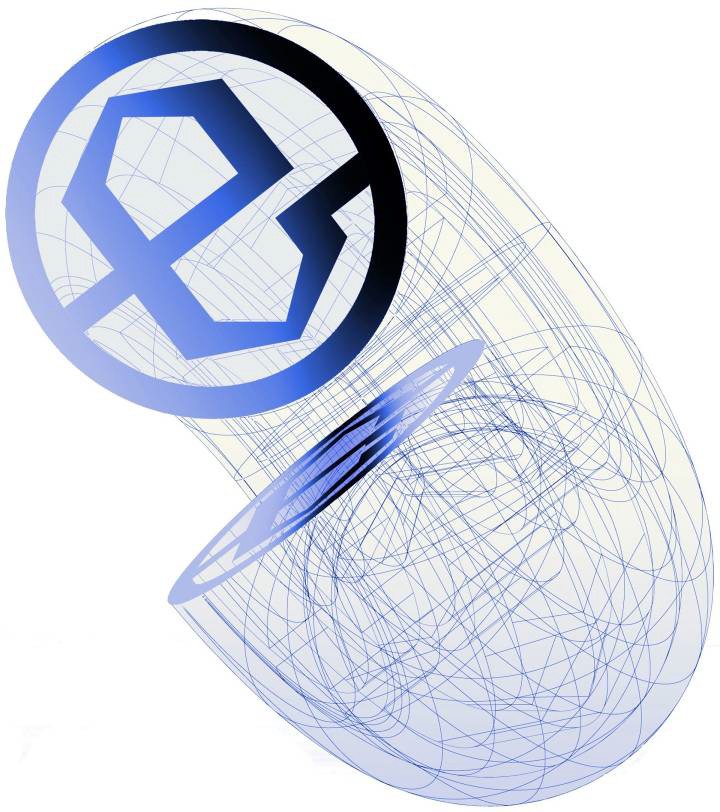 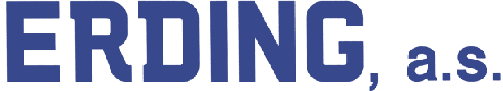 C	E	N	O	V Á	N	A	B	Í	D	K ADodávka a instalace zařízení k desinfekci a hygienizaci teplé vody a systému rozvodů teplé vody za účelem zamezení výskytu bakteriíLegionella v teplé voděV Brně 26.5.2023	č. nabídky : N 23-015018_26.5.2023IDENTIFIKACE DODAVATELENázev:	ERDING, a.s.Sídlo:	Zaoralova 5, 628 00 BrnoTel. /fax:	xxxE-mail:	xxx Právní forma:	Akciová společnost, zapsaná v obchodním rejstříku Krajského obchodního soudu v Brně, odd. B, spis. zn. 2465 dne 31.12.1997IČO:	255 12 455DIČ:	CZ 25512455Bankovní spojení:	xxxKontaktní osoba:xxx	-  předseda představenstvaxxx  - vedoucí střediska provozu energetických zdrojů ERDING, tel: xxx xxxx   -  vedoucí střediska  provozu energetických zdrojů Praha,  tel: xxxNázev osoby zmocněné:   IPR HMPZástupce:	xxxSídlo:	Vyšehradská 57, Praha 2PŘEDMĚT NABÍDKY:Zadání:Vypracování nabídky na hygienické zabezpečení distribučního systému teplé vody proti bakteriím, zejména bakteriím Legionella, a to v souladu s platnou legislativou (vyhláškou Ministerstva zdravotnictví  č. 252/2004 Sb. a č. 409/2005 Sb. a souvisejícími předpisy) v objektu Institutu plánování a rozvoje hl. m. Prahy a to za použití desinfekčního roztoku SANOSIL Super 25 Ag.Popis technologie:V  prvé  řadě  doporučujeme  provést  razantní  desinfekci  zařízení  a  rozvodů  teplé  vody,  aby  došlo    k narušení hostitelských vrstev a k jejich vyplavení a zničení bakterií a následně, pokud možno, trvalým dávkováním desinfekčního roztoku zajistit takovou koncentraci účinné látky v teplé vodě, aby se zamezilo výskytu a množení bakterií. Dále je možné přispět ke snížení rizika výskytu bakterií optimálním  využíváním jednotlivých spotřebišť teplé vody se zaměřením na riziková místa s malou spotřebou teplé vody (v takových místech, v pravidelných intervalech, zajistit odpuštění teplé vody do konstantní teploty např 1 - 2 x týdně v rámci úklidu – asi 1 minuta a stanovit testovacím proužkem přítomnost desinfekčního roztoku v požadované koncentraci.)Pro provedení razantní desinfekce i pro trvalé dávkování za účelem zamezení výskytu a množení bakterií navrhujeme použít výše zmiňovaný, pro daný účel schválený Sanosil Super 25Ag.Pro technickou realizaci Vám nabízíme řešení, které počítá s aktivní spoluprací obsluhy výměníkových stanic a údržby, což umožní snížit přímé náklady na pořízení potřebného zařízení a jeho uvedení do provozu.Pro aplikaci desinfekčního roztoku nabízíme dodávku a instalaci dávkovacího zařízení, kterým bude zajištěno proporcionální dávkování (v závislosti na průtoku studené vody, určené k ohřevu) desinfekčního roztoku v potřebném množství do cirkulace.Od impulsního vodoměru, umístěného na přítoku studené vody, určené k ohřevu, jde signál přímo pro spuštění dávkovacího čerpadla. Na potrubí cirkulace je, pro dávkovaný roztok, instalována výtlačná tryska se zpětným ventilem. Dávkovací čerpadlo bude dimenzováno tak, aby zajistilo potřebnou koncentraci aktivní látky v teplé vodě. Dávkování je zabezpečeno elektromagnetickým dávkovacím čerpadlem s čítačem impulsů a s automatickým odvzdušněním.Razantní desinfekcePo dosažení koncentrace Sanosilu potřebné pro prvotní razantní desinfekci (500 – 1000 g/m3 objemu  vody v systému) se provádí postupné systematické odpouštění teplé vody nejprve na koncích jednotlivých větví, kde se provádí kontrola výskytu Sanosilu v potřebné dávce a následně na příslušné větvi se na každém spotřebním místě také odpustí voda do konstantní teploty (Sanosil se tak „natáhne do celého systému), potom se systém nechá několik hodin v klidu. Je třeba počítat s tím, že při odpouštění bude vytékat špinavá voda, obsahující uvolněné nánosy nejen biologické nárůsty (biofilm), ale také inkrusty jak z tvrdosti vody, tak i z případných produktů koroze. I potom je možné očekávat do doby odkalení –  výměny objemu vody v systému - tj. po krátkou dobu výskyt lehce zákalem znečištěné vody. Dobu  výskytu zakalené vody je možné po provedené prvotní desinfekce zkrátit vypuštěním systému.Předpokládáme suplování razantní desinfekce vyšší počáteční dávkou Sanosilu (cca 100 – 150 g/m3) po dobu asi 14 dnů a s následnou úpravou dávky na 30 – 50 ml/m3 studené přídavné vody.Při běžném používání teplé vody ani vyšší koncentrace Sanosilu v teplé vodě není na závadu, neboť podstatou Sanosilu je 50%-ní peroxid vodíku, stabilizovaný v kyselém prostředí s obsahem malého množství stříbra. Peroxid vodíku zajišťuje přímou desinfekci vody a povrchu a stříbro, svým baktericidními vlastnostmi prohlubuje desinfekční účinnost a také dobu působení desinfekčního roztoku Sanosil Super  25 AgPro názornost např. při razantní desinfekci bude teplá voda v systému ošetřena dávkou 1 000 až 2 000 g/m3 objemu vody v systému. Maximální dávka do vody vpraví 2 g/l 50% peroxidu vodíku tj. vznikne 0,1%-ní roztok H2O2. Běžně používaný roztok peroxidu vodíku na desinfekci ran i např. dásní je 30 x koncentrovanější. Pro trvalou desinfekci se potom používá dávka pouhých 30 – 50 g/m3.Obchodní nabídkaPředmětem této nabídky je dodávka, doprava a montáž a uvedení do provozu souboru AQUA-TUV 1SA pro dávkování desinfekčního roztoku Sanosil Super 25 k desinfekci teplé vody a jejich rozvodů na výměníkové stanici v Institutu plánování a rozvoje hl. m. Prahy na adrese: Vyšehradská 57/2077, 128 00 Praha 2 ‒ Nové Město.Dodávka a instalace dávkovacího zařízení Dávkovací zařízení bude obsahovat:dávkovací čerpadlo 1,8 l/h 16 W, s čítačem impulsůintegrovaný automatický odvzdušňovací ventilvýtlak se zpětným ventilem v provedení nerez s nástavcemarmatury pro napojení, (laboratorní kohout, „T“ kus Seall)konektory, kabely, hadičky a montážní materiáldávkovací zásobník se spodním vyústěním (objem zásobníku 25 l)instalační rám1 balení testovacích proužků Sanostrips 200.Sanosil Super 25 AgDodávka desinfekčního roztoku SANOSIL Super 25 Ag 30 kgUvedení do provozuUvedení dávkovacího zařízení do provozu a provoz do dosažení počáteční koncentrace Sanosilu v systému, vypracování provozního předpisu a zaškolení obsluhy.Doklady při předání:Rozhodnutí HHČR hygienika o přípustnosti roztoku SANOSIL Super 25 AgProtokol o zkoušce roztoku Sanosil Super 25 Ag dle vyhlášky č. 409/2005 Sb.Bezpečnostní list SANOSIL Super 25 AgProvozní předpis AQUA-TUV 1SA, včetně návodu pro dávkovací čerpadloProhlášení o shoděDodávka a montážvodoměr s impulsním výstupem, DN25, 6m3/hod, G5/4“příprava el. zástrčky 230V,návarek ½“ s vnitřním závitem pro instalaci zpětného ventilu výtlaku dávkovacího zařízeníTermín dodáníDílo podle předmětu nabídky je možné realizovat v termínu podle dohody, nejpozdějivšak do 4 týdnů od objednání (případně podepsání smlouvy o dílo) za předpokladu dodržení dohodnutých, termínů přípravy a spolupráce.Nabídková cena:Materiál:Práce:Jízdné:* volitelná část nabídky, v případě objednání bude účtováno podle počtu odebraných vzorkůS pozdravemxxx ERDING a.s.ERDING, a.s.Zaoralova 5, 628 00 BRNOIČO : 255 124 55DIČ :CZ255 124 55tel./fax : 545 244 874,Bankovní spojení :ČSOB 382349813/0300e-mail : erding@erding.czČ.NázevksJedn. cenaCelkem bez DPH1Dodávka a montáž dávkovacího zařízení1 kpl43 500,00 Kč48 500,00 Kč2SANOXIL Super 25 Ag25 L6 579,00 Kč6 579,00 Kč3Vodoměr s impulsním výstupem 5/4“ se šroubením14 820,00 Kč5 950,00 Kč45Celkem bez DPHCelkem bez DPHCelkem bez DPHCelkem bez DPH61 029,00 KčČ.NázevHodinJedn. cenaCelkem bez DPH1Uvedení do provozu a provoz do dosažení potřebné koncentrace, provozní předpis, kontrola účinnosti opatření1 kpl12 500,00 Kč12 500,00 Kč2Montáž vodoměru2450,00 Kč900,00 Kč3Příprava elektroinstalace dávkovacího zařízení2450,00 Kč900,00 Kč4*Odborný odběr vody a rozbor na výskyt bakterie Legionella1vzorek1 050,00 Kč1 050,00 KčCelkem bez DPHCelkem bez DPHCelkem bez DPHCelkem bez DPH15 350,00 KčČ.NázevksJedn. cenaCelkem bez DPH1Doprava a režijní náklady11 500,00 Kč1 500,00 Kč2Celkem bez DPHCelkem bez DPHCelkem bez DPHCelkem bez DPH1 500,00 Kč